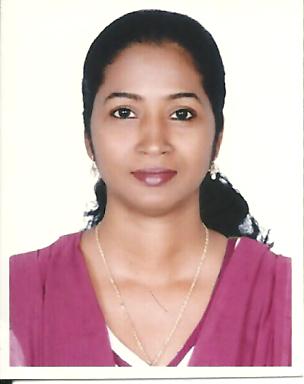 _________________               Anisa Anisa.227027@2freemail.com _______________Professional  Summary________________________________________________________________			            Accountant with more than 10 years of experience. Planning, developing andseeking a challenging career that encourages continious learning  creativity, exposure to new ideas, stimulation of personal and professional growth.Easy going by nature and able to get along with both work colleagues and directors.Core Qualification_____________________________________________________________________Proficiency in Accounting	Audit &  Financial StatementsAccount Payable / ReceivableGood all round Financial Accounting Knowledge. Experience in using Tally ERP .Experience___________________________________________________________________________03/2013 Till date working in Bajrang Impex FZC Sharjah, UAE as Accountant06/1995 – 07/2012	Exp – 1 Roop Rasayan Industries Pvt Ltd, Mumbai, Maharashtra, India.AccountantPreparation of Computerized Accounts upto Finalisation.Preparing and submitting Monthly Statements to Bank related to stock, Debtors etc.Other Daily functioning such asPreparing  Sales InvoicesUpdating Purchase RegisterUpdating Cash and Bank AccountsMonitoring Customers Outstanding and co-ordinating with Bills CollectorUpdating Inventory RegisterBank Reconcilation& Handling Petty CashAll type of Bill Booking, Account Payable-Making payment Accordingly Credit Period Limit, Day to Day Bank Transaction.Deduction of TDS and preparing Quarterly returns & making online payment.Preparing of Service Tax statement for Return & making online payment.Preparation of Monthly Vat Statement & making online payment.12/1990 – 05/1995   Exp-2  G. G. CHABBRIA & CO (C.A) ,  Mumbai, Maharashtra, India. (Part Time) Accountant AssistantDetailed accounting of Clients, auditing, taxation,  Preparing of Income Tax Scrutiny, Preparing Balance Sheet upto finalization with C.A Guidelines.Education___________________________________________________________________________________Academic Qualification (Graduate Course)Other Qualification.Computer ProficiencyAccounting Package : Working  Knowledge in Tally  9 ERP, Office Applications : Windows 97,98,2000 , Internet, MS Outlook Express, Ms Office, Word, ExcelExaminationUniversity / BoardInstitutionS.S.CMaharashtra State BoardSt. Charles’ High SchoolH.S.CMaharashtra State BoardRizvi College of Art,  Commerce and ScienceB-comUniversity Of MumbaiRizvi College of Art,  Commerce and Science DiplomaInstitute Conducting The ExaminationDiploma in Computer Application Neutronic Computer Institute (Mumbai)Diploma in Advance ProgrammingNeutronic Computer Institute (Mumbai)Application in Computer Windows ApplicationNeutronic Computer Institute (Mumbai)